Mittente:_________________________________________________________________________________al Dirigente Scolastico ______________________________________Oggetto: Domanda di messa a disposizione per supplenze __ sottoscritt_    __________________________________    _______  nat_ a _________________________ Prov. _____ il ___/___/_____  e residente a ___________________________________________________; consapevole delle sanzioni penali, nel caso di dichiarazioni non veritiere, di formazione o uso di atti falsi, richiamate dall’art. 76 del D.P.R. 28/12/2000 n.445, così come modificato e integrato dall’art. 15 della Legge 16/1/2003 n.3; DICHIARA di essere cittadino/a italiano/a; di godere dei diritti civili e politici; di essere nella seguente posizione agli effetti e adempimenti degli obblighi militari: ________________di non aver riportato condanne penali e di non essere destinatario di provvedimenti che riguardano l’applicazione di misure di prevenzione, di decisioni civili e di provvedimenti amministrativi iscritti nel casellario giudiziale ai sensi della normativa vigente; di non essere sottoposto a procedimenti penali; di possedere il seguente titolo di studio: _____________________________________________________ conseguito il ____________________presso__________________________________________________ di essere disponibile a stipulare un contratto a tempo determinato presso codesta istituzione scolastica per l’insegnamento, ovvero gli insegnamenti, di ______________________________________________________________________________ ______________________________________________________________________________ Data___/___/_____										FIRMA_____________________________FAC-SIMILE DOMANDA 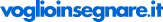 